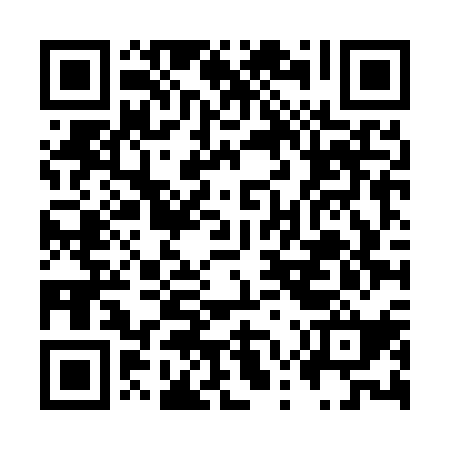 Prayer times for Sao Thome das Letras, BrazilWed 1 May 2024 - Fri 31 May 2024High Latitude Method: NonePrayer Calculation Method: Muslim World LeagueAsar Calculation Method: ShafiPrayer times provided by https://www.salahtimes.comDateDayFajrSunriseDhuhrAsrMaghribIsha1Wed5:026:1811:573:115:356:472Thu5:036:1911:573:115:356:463Fri5:036:1911:573:105:346:464Sat5:036:1911:573:105:346:455Sun5:046:2011:573:095:336:456Mon5:046:2011:573:095:336:457Tue5:046:2111:563:095:326:448Wed5:056:2111:563:085:326:449Thu5:056:2211:563:085:316:4310Fri5:056:2211:563:085:316:4311Sat5:056:2211:563:075:306:4312Sun5:066:2311:563:075:306:4213Mon5:066:2311:563:075:296:4214Tue5:066:2411:563:065:296:4215Wed5:076:2411:563:065:286:4116Thu5:076:2411:563:065:286:4117Fri5:076:2511:563:065:286:4118Sat5:086:2511:563:055:276:4019Sun5:086:2611:563:055:276:4020Mon5:086:2611:573:055:276:4021Tue5:096:2711:573:055:266:4022Wed5:096:2711:573:045:266:4023Thu5:096:2711:573:045:266:4024Fri5:106:2811:573:045:266:3925Sat5:106:2811:573:045:256:3926Sun5:106:2911:573:045:256:3927Mon5:116:2911:573:045:256:3928Tue5:116:3011:573:045:256:3929Wed5:116:3011:573:035:256:3930Thu5:126:3011:583:035:256:3931Fri5:126:3111:583:035:256:39